О проведении публичных слушанийВ соответствии с Федеральным Законом от 06.10.2003 № 131-ФЗ «Об общих принципах организации местного самоуправления в российской Федерации», Устава муниципального образования – Нестеровское сельское поселение Пителинского муниципального района Рязанской области и  Положения «О публичных слушаниях в муниципальном образовании – Нестеровское сельское поселение Пителинского муниципального района Рязанской области», администрация муниципального образования – Нестеровское сельское поселение Пителинского муниципального района Рязанской области  ПОСТАНОВЛЯЕТ:Провести 06 декабря 2019 года публичные слушания по проекту бюджета муниципального образования - Нестеровское сельское поселение Пителинского муниципального района Рязанской области на 2020год и на плановый период 2021 и 2020 годов.  (приложение № 1)Место проведения – здание администрации в селе Нестерово. Начало в 15-00.Утвердить порядок участия граждан в обсуждении проекта бюджета муниципального образования - Нестеровское сельское поселение Пителинского муниципального района Рязанской области на 2020год и на плановый период 2021 и 2020 годов. (приложение № 2)Утвердить порядок учета предложений по проекту бюджета муниципального образования - Нестеровское сельское поселение Пителинского муниципального района Рязанской области на 2020год и на плановый период 2021 и 2020 годов. (приложение № 3)Создать комиссию по подготовке и проведению публичных слушаний по проекту бюджета муниципального образования - Нестеровское сельское поселение Пителинского муниципального района Рязанской области на 2020год и на плановый период 2021 и 2020 годов в следующем составе:Родин Е.А. – глава муниципального образования – Нестеровское сельское поселение  -  председатель комиссии;Члены комиссии:Федотов В.В.- председатель Совета депутатов муниципального образования – Нестеровское сельское поселение;Федотова Н.А. – депутат Совета депутатов муниципального образования – Нестеровское сельское поселение4Миронова С.В. – главный бухгалтер администрации муниципального образования – Нестеровское сельское поселениеЛежнина Н.В. – ведущий специалист администрации муниципального образования – Нестеровское сельское поселениеПоручить выступить с докладом на публичных слушаниях: Родину Евгению Анатольевичу - главе муниципального образования – Нестеровское сельское поселение.Настоящее Постановление  опубликовать в «Информационном бюллетене» -  совместном периодическом средстве массовой информации Нестеровского Совета депутатов и администрации муниципального образования – Нестеровское сельское поселение Пителинского муниципального района Рязанской области 15 ноября 2019 года. Приложение № 1 к Постановлению главы м.о.- Нестеровское сельское поселениеот  14.11.2019  № 65Проект  бюджета  муниципального образования – Нестеровское сельское поселение Пителинского муниципального района Рязанской области на 2020год и на плановый период 2021 и 2020 годов Приложение № 2к Постановлению Главы администрации м.о.- Нестеровское сельское поселение от  14.11.2019   № 65Порядок участия граждан в обсуждении по проекту бюджета муниципального образования - Нестеровское сельское поселение Пителинского муниципального района Рязанской области на 2020 год и на плановый период 2021 и 2022 годов Граждане, представители общественных объединений и организаций всех организационно-правовых форм, должностные лица государственных органов и органов местного самоуправления вправе свободно и  добровольно участвовать в публичных слушаниях, высказывать свое мнение по обсуждаемым вопросам, задавать вопросы докладчикам и получать информацию по предмету обсуждения.Заявки на выступления на слушаниях подаются по адресу: с.Нестерово, ул.Центральная, дом № 3. Телефон для справок: 6-66-32.В прениях выступают лица, подавшие устные и письменные заявки на выступление, в соответствии с очередностью, определяемой председательствующим при проведении публичных слушаний.Участники слушаний получают слово только с разрешения председательствующего.Право на внеочередное выступление на публичных слушаниях имеют: прокурор, представители органов юстиции, правовых служб органов государственной власти и органов местного самоуправления, если их выступления  посвящены оценке проекта  бюджета муниципального образования - Нестеровское сельское поселение Пителинского муниципального района Рязанской области на 2020 год и на плановый период 2021 и 2022 годов, Федеральным законам и законам Рязанской области.Участникам слушаний предоставляется объективная и полная информация по предмету обсуждения.Перед началом публичных слушаний проводится регистрация их участников. В регистрационном листе указываются: фамилия, имя, отчество, год рождения (в возрасте до 18 лет- дополнительно число и месяц рождения), а также адрес места жительства. Подпись ставится гражданином собственноручно.Приложение № 3к Постановлению Главы администрации м.о.- Нестеровское сельское поселениеот  14.11.2019   № 65Порядокучета предложений по проекту бюджета муниципального образования - Нестеровское сельское поселение Пителинского муниципального района Рязанской области на 2019год и на плановый период 202 и 2021 годов Предложения субъектов обсуждения направляются ими по адресу: с.Нестерово, ул. Центральная, дом № 3. Телефон для справок 6-66-32.Предложения субъектов обсуждения по внесению изменений и дополнений в проект бюджета муниципального образования - Нестеровское сельское поселение Пителинского муниципального района Рязанской области на 2020 год и на плановый период 2021 и 2022 годов – включаются в итоговый документ публичных слушаний с указанием: Текста предложения;Ф.И.О. (или название организации), внесшего предложения;Даты внесения предложения.Итоговый документ публичных слушаний с указанием всех предложений предоставляется Совету депутатов Нестеровского сельского поселения.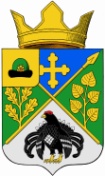 Администрациямуниципального образования –Нестеровское сельское поселениеПителинского муниципального районаРязанской областиПОСТАНОВЛЕНИЕ14.11.2019   № 65И.о.главы администрации Н.В.ЛежнинаПрогнозируемые доходы  бюджета  муниципального образования – Нестеровское сельское                                                                           поселение Пителинского муниципального района Рязанской области  на 2020 год                                                                                                                                                                                                рублейПрогнозируемые доходы  бюджета  муниципального образования – Нестеровское сельское                                                                           поселение Пителинского муниципального района Рязанской области  на 2020 год                                                                                                                                                                                                рублейПрогнозируемые доходы  бюджета  муниципального образования – Нестеровское сельское                                                                           поселение Пителинского муниципального района Рязанской области  на 2020 год                                                                                                                                                                                                рублейКод бюджетнойклассификации Российской Федерации	Наименование доходовСумма 1 00 00000 00 0000 000НАЛОГОВЫЕ И НЕНАЛОГОВЫЕ ДОХОДЫ2 375 507,42 1 01 00000 00 0000 000НАЛОГИ НА ПРИБЫЛЬ, ДОХОДЫ194 758,00 1 01 02000 01 0000 110Налог на доходы физических лиц194 758,00 1 01 02010 01 0000 110Налог на доходы физических лиц с доходов, источником которых является налоговый агент, за исключением доходов, в отношении которых исчисление и уплата налога осуществляются в соответствии со статьями 227, 227.1 и 228 Налогового кодекса Российской Федерации162 258,00 1 01 02020 01 0000 110Налог на доходы физических лиц с доходов, полученных от осуществления деятельности физическими лицами, зарегистрированными в качестве индивидуальных предпринимателей, нотариусов, занимающихся частной практикой, адвокатов, учредивших адвокатские кабинеты и других лиц, занимающихся частной практикой в соответствии со статьей 227 Налогового кодекса Российской Федерации32 000,00 1 01 02030 01 0000 110Налог на доходы физических лиц с доходов, полученных физическими лицами в соответствии со статьей 228 Налогового Кодекса Российской Федерации500,001 03 00000 00 0000 000НАЛОГИ НА ТОВАРЫ (РАБОТЫ, УСЛУГИ), РЕАЛИЗУЕМЫЕ НА ТЕРРИТОРИИ РОССИЙСКОЙ ФЕДЕРАЦИИ1 259 070,751 03 02000 01 0000 110Акцизы по подакцизным товарам (продукции), производимым на территории Российской Федерации1 259 070,751 03 02231 01 0000 110Доходы от уплаты акцизов на дизельное топливо, подлежащие распределению между бюджетами субъектов Российской Федерации и местными бюджетами с учетом установленных дифференцированных нормативов отчислений в местные бюджеты (по нормативам, установленным Федеральным законом о федеральном бюджете в целях формирования дорожных фондов субъектов Российской Федерации)576 950,211 03 02241 01 0000 110Доходы от уплаты акцизов на моторные масла для дизельных и (или) карбюраторных (инжекторных) двигателей, подлежащие распределению между бюджетами субъектов Российской Федерации и местными бюджетами с учетом установленных дифференцированных нормативов отчислений в местные бюджеты (по нормативам, установленным Федеральным законом о федеральном бюджете в целях формирования дорожных фондов субъектов Российской Федерации)2 971,781 03 02251 01 0000 110Доходы от уплаты акцизов на автомобильный бензин, подлежащие распределению между бюджетами субъектов Российской Федерации и местными бюджетами с учетом установленных дифференцированных нормативов отчислений в местные бюджеты (по нормативам, установленным Федеральным законом о федеральном бюджете в целях формирования дорожных фондов субъектов Российской Федерации)753 605,381 03 02261 01 0000 110Доходы от уплаты акцизов на прямогонный бензин, подлежащие распределению между бюджетами субъектов Российской Федерации и местными бюджетами с учетом установленных дифференцированных нормативов отчислений в местные бюджеты (по нормативам, установленным Федеральным законом о федеральном бюджете в целях формирования дорожных фондов субъектов Российской Федерации)-74 456,621 05 00000 00 0000 000НАЛОГИ НА СОВОКУПНЫЙ ДОХОД5 500,00 1 05 01000 00 0000 110Налог, взимаемый в связи с применением упрощенной системы налогообложения4 000,00 1 05 01010 01 0000 110Налог, взимаемый с налогоплательщиков, выбравших в качестве объекта налогообложения доходы3 880,00 1 05 01011 01 0000 110Налог, взимаемый с налогоплательщиков, выбравших в качестве объекта налогообложения доходы3 880,00 1 05 01020 01 0000 110Налог, взимаемый с налогоплательщиков, выбравших в качестве объекта налогообложения доходы, уменьшенные на величину расходов120,00 1 05 01021 01 0000 110Налог, взимаемый с налогоплательщиков, выбравших в качестве объекта налогообложения доходы, уменьшенные на величину расходов( в том числе минимальный налог, зачисляемый в бюджеты субъектов Российской Федерации)120,001 05 03000 01 0000 110Единый сельскохозяйственный налог1 500,001 05 03010 01 0000 110Единый сельскохозяйственный налог1 500,001 06 00000 00 0000 000НАЛОГИ НА ИМУЩЕСТВО905 000,001 06 01000 00 0000 110Налог на имущество физических лиц144 000,001 06 01030 10 0000 110Налог на имущество физических лиц, взимаемый по ставкам, применяемым к объектам налогообложения, расположенным в границах сельских поселений144 000,001 06 06000 00 0000 110Земельный налог761 000,001 06 06030 00 0000 110Земельный налог с организаций71 000,001 06 06033 10 0000 110Земельный налог с организаций, обладающих земельным участком, расположенным в границах сельских поселений71 000,001 06 06040 00 0000 110Земельный налог с физических лиц690 000,001 06 06043 10 0000 110Земельный налог с физических лиц, обладающих земельным участком, расположенным в границах сельских поселений690 000,001 11 00000 00 0000 000ДОХОДЫ ОТ ИСПОЛЬЗОВАНИЯ ИМУЩЕСТВА, НАХОДЯЩЕГОСЯ В ГОСУДАРСТВЕННОЙ И МУНИЦИПАЛЬНОЙ СОБСТВЕННОСТИ9372,001 11 09000 00 0000 120Прочие доходы от использования имущества и прав, находящихся в государственной и муниципальной собственности ( за исключением имущества бюджетных и автономных учреждений, а также имущества государственных и муниципальных унитарных предприятий, в том числе казенных)9372,001 11 09040 00 0000 120Прочие поступления от использования имущества, находящегося в государственной и муниципальной собственности (за исключением имущества бюджетных и автономных учреждений, а также имущества государственных и муниципальных унитарных предприятий, в том числе казенных)9372,001 11 09045 10 0000 120Прочие поступления от использования имущества, находящегося в собственности сельских поселений (за исключением имущества муниципальных бюджетных и автономных учреждений, а также имущества муниципальных унитарных предприятий, в том числе казенных)9372,001 16 00000 00 0000 000ШТРАФЫ, САНКЦИИ, ВОЗМЕЩЕНИЕ УЩЕРБА1 806,671 16 02000 02 0000 140Административные штрафы, установленные законами субъектов Российской Федерации об административных правонарушениях1 806,671 16 02020 02 0000 140Административные штрафы, установленные законами субъектов Российской Федерации об административных правонарушениях, за нарушение муниципальных правовых актов1 806,672 00 00000 00 0000 000БЕЗВОЗМЕЗДНЫЕ ПОСТУПЛЕНИЯ7 328 586,232 02 00000 00 0000 000Безвозмездные  поступления  от других бюджетов бюджетной системы Российской Федерации7 328 586,232 02 30000 00 0000 150Субвенции бюджетам субъектов Российской Федерации и муниципальных образований73 804,412 02 35118 00 0000 150Субвенции бюджетам на осуществление первичного воинского учета на территориях, где отсутствуют военные комиссариаты73 670,612 02 35118 10 0000 150Субвенции бюджетам сельских поселений на осуществление первичного воинского учета на территориях, где отсутствуют военные комиссариаты73 670,61 2 02 30024 00 0000 150Субвенции местным бюджетам на выполнение передаваемых полномочий субъектов Российской Федерации133,80 2 02 30024 10 0000 150Субвенции  бюджетам сельских поселений на выполнение передаваемых полномочий субъектов Российской Федерации133,80 2 02 40000 00 0000 150Иные межбюджетные трансферты7 254 781,82 2 02 49999 00 0000 150Прочие межбюджетные трансферты, передаваемые бюджетам7 254 781,82 2 02 49999 10 0000 150Прочие межбюджетные трансферты, передаваемые бюджетам сельских поселений7 254 781,82Всего доходов9 704 093,65Прогнозируемые доходы  бюджета  муниципального образования – Нестеровское сельское     поселение Пителинского муниципального района Рязанской области  на плановый период 2021 и 2022 годов                                                                                                                                                                                             рублейПрогнозируемые доходы  бюджета  муниципального образования – Нестеровское сельское     поселение Пителинского муниципального района Рязанской области  на плановый период 2021 и 2022 годов                                                                                                                                                                                             рублейПрогнозируемые доходы  бюджета  муниципального образования – Нестеровское сельское     поселение Пителинского муниципального района Рязанской области  на плановый период 2021 и 2022 годов                                                                                                                                                                                             рублейПрогнозируемые доходы  бюджета  муниципального образования – Нестеровское сельское     поселение Пителинского муниципального района Рязанской области  на плановый период 2021 и 2022 годов                                                                                                                                                                                             рублейПрогнозируемые доходы  бюджета  муниципального образования – Нестеровское сельское     поселение Пителинского муниципального района Рязанской области  на плановый период 2021 и 2022 годов                                                                                                                                                                                             рублейКод бюджетнойклассификации Российской Федерации	Наименование доходовСуммаСуммаСуммаКод бюджетнойклассификации Российской Федерации	Наименование доходов2021 год2021 год2022 год 1 00 00000 00 0000 000НАЛОГОВЫЕ И НЕНАЛОГОВЫЕ ДОХОДЫ2 528 994,962 528 994,962 712 078,98 1 01 00000 00 0000 000НАЛОГИ НА ПРИБЫЛЬ, ДОХОДЫ210 771,00210 771,00230 226,00 1 01 02000 01 0000 110Налог на доходы физических лиц210 771,00210 771,00230 226,00 1 01 02010 01 0000 110Налог на доходы физических лиц с доходов, источником которых является налоговый агент, за исключением доходов, в отношении которых исчисление и уплата налога осуществляются в соответствии со статьями 227, 227.1 и 228 Налогового кодекса Российской Федерации178 171,00178 171,00197626,00 1 01 02020 01 0000 110Налог на доходы физических лиц с доходов, полученных от осуществления деятельности физическими лицами, зарегистрированными в качестве индивидуальных предпринимателей, нотариусов, занимающихся частной практикой, адвокатов, учредивших адвокатские кабинеты и других лиц, занимающихся частной практикой в соответствии со статьей 227 Налогового кодекса Российской Федерации32 000,0032 000,0032 000,00 1 01 02030 01 0000 110Налог на доходы физических лиц с доходов, полученных физическими лицами в соответствии со статьей 228 Налогового Кодекса Российской Федерации600,00600,00600,001 03 00000 00 0000 000НАЛОГИ НА ТОВАРЫ (РАБОТЫ, УСЛУГИ), РЕАЛИЗУЕМЫЕ НА ТЕРРИТОРИИ РОССИЙСКОЙ ФЕДЕРАЦИИ1 315 245,291 315 245,291 389 874,311 03 02000 01 0000 110Акцизы по подакцизным товарам (продукции), производимым на территории Российской Федерации1 315 245,291 315 245,291 389 874,311 03 02231 01 0000 110Доходы от уплаты акцизов на дизельное топливо, подлежащие распределению между бюджетами субъектов Российской Федерации и местными бюджетами с учетом установленных дифференцированных нормативов отчислений в местные бюджеты (по нормативам, установленным Федеральным законом о федеральном бюджете в целях формирования дорожных фондов субъектов Российской Федерации)606 306,13606 306,13639 726,171 03 02241 01 0000 110Доходы от уплаты акцизов на моторные масла для дизельных и (или) карбюраторных (инжекторных) двигателей, подлежащие распределению между бюджетами субъектов Российской Федерации и местными бюджетами с учетом установленных дифференцированных нормативов отчислений в местные бюджеты (по нормативам, установленным Федеральным законом о федеральном бюджете в целях формирования дорожных фондов субъектов Российской Федерации)3 042,563 042,563 154,241 03 02251 01 0000 110Доходы от уплаты акцизов на автомобильный бензин, подлежащие распределению между бюджетами субъектов Российской Федерации и местными бюджетами с учетом установленных дифференцированных нормативов отчислений в местные бюджеты (по нормативам, установленным Федеральным законом о федеральном бюджете в целях формирования дорожных фондов субъектов Российской Федерации)789 743,93789 743,93828 190,201 03 02261 01 0000 110Доходы от уплаты акцизов на прямогонный бензин, подлежащие распределению между бюджетами субъектов Российской Федерации и местными бюджетами с учетом установленных дифференцированных нормативов отчислений в местные бюджеты (по нормативам, установленным Федеральным законом о федеральном бюджете в целях формирования дорожных фондов субъектов Российской Федерации)-83 847,33-83 847,33-81 196,30 1 05 00000 00 0000 000НАЛОГИ НА СОВОКУПНЫЙ ДОХОД    5 800,00    5 800,006 800,00 1 05 01000 00 0000 110Налог, взимаемый в связи с применением упрощенной системы налогообложения4 000,004 000,005 000,00 1 05 01010 01 0000 110Налог, взимаемый с налогоплательщиков, выбравших в качестве объекта налогообложения доходы3 760,003 760,004 700,00 1 05 01011 01 0000 110Налог, взимаемый с налогоплательщиков, выбравших в качестве объекта налогообложения доходы3 760,003 760,004 700,00 1 05 01020 01 0000 110Налог, взимаемый с налогоплательщиков, выбравших в качестве объекта налогообложения доходы, уменьшенные на величину расходов240,00240,00300,00 1 05 01021 01 0000 110Налог, взимаемый с налогоплательщиков, выбравших в качестве объекта налогообложения доходы, уменьшенные на величину расходов( в том числе минимальный налог, зачисляемый в бюджеты субъектов Российской Федерации)240,00240,00300,001 05 03000 01 0000 110Единый сельскохозяйственный налог1 800,001 800,001 800,001 05 03010 01 0000 110Единый сельскохозяйственный налог1 800,001 800,001 800,001 06 00000 00 0000 000НАЛОГИ НА ИМУЩЕСТВО986 000,00986 000,001 074 000,001 06 01000 00 0000 110Налог на имущество физических лиц159 000,00159 000,00173 000,001 06 01030 10 0000 110Налог на имущество физических лиц, взимаемый по ставкам, применяемым к объектам налогообложения, расположенным в границах сельских поселений159 000,00159 000,00173 000,001 06 06000 00 0000 110Земельный налог827 000,00827 000,00901 000,001 06 06030 00 0000 110Земельный налог с организаций67 000,0067 000,0063000,001 06 06033 10 0000 110Земельный налог с организаций, обладающих земельным участком, расположенным в границах сельских поселений67 000,0067 000,0063000,001 06 06040 00 0000 110Земельный налог с физических лиц760 000,00760 000,00838 000,001 06 06043 10 0000 110Земельный налог с физических лиц, обладающих земельным участком, расположенным в границах сельских поселений760 000,00838 000,00838 000,001 11 00000 00 0000 000ДОХОДЫ ОТ ИСПОЛЬЗОВАНИЯ ИМУЩЕСТВА, НАХОДЯЩЕГОСЯ В ГОСУДАРСТВЕННОЙ И МУНИЦИПАЛЬНОЙ СОБСТВЕННОСТИ9372,009372,009372,001 11 09000 00 0000 120Прочие доходы от использования имущества и прав, находящихся в государственной и муниципальной собственности ( за исключением имущества бюджетных и автономных учреждений, а также имущества государственных и муниципальных унитарных предприятий, в том числе казенных)9372,009372,009372,001 11 09040 00 0000 120Прочие поступления от использования имущества, находящегося в государственной и муниципальной собственности (за исключением имущества бюджетных и автономных учреждений, а также имущества государственных и муниципальных унитарных предприятий, в том числе казенных)9372,009372,009372,001 11 09045 10 0000 120Прочие поступления от использования имущества, находящегося в собственности сельских поселений (за исключением имущества муниципальных бюджетных и автономных учреждений, а также имущества муниципальных унитарных предприятий, в том числе казенных)9372,009372,009372,001 16 00000 00 0000 000ШТРАФЫ, САНКЦИИ, ВОЗМЕЩЕНИЕ УЩЕРБА1 806,671 806,671 806,671 16 02000 02 0000 140Административные штрафы, установленные законами субъектов Российской Федерации об административных правонарушениях1 806,671 806,671 806,671 16 02020 02 0000 140Административные штрафы, установленные законами субъектов Российской Федерации об административных правонарушениях, за нарушение муниципальных правовых актов1 806,671 806,671 806,672 00 00000 00 0000 000БЕЗВОЗМЕЗДНЫЕ ПОСТУПЛЕНИЯ7 278 462,857 172 431,277 172 431,272 02 00000 00 0000 000Безвозмездные  поступления  от других бюджетов бюджетной системы Российской Федерации7 278 462,857 172 431,277 172 431,272 02 30000 00 0000 150Субвенции бюджетам субъектов Российской Федерации и муниципальных образований74 272,3276 695,7476 695,742 02 35118 00 0000 150Субвенции бюджетам на осуществление первичного воинского учета на территориях, где отсутствуют военные комиссариаты74 134,1476 552,0476 552,042 02 35118 10 0000 150Субвенции бюджетам сельских поселений на осуществление первичного воинского учета на территориях, где отсутствуют военные комиссариаты74 134,1476 552,0476 552,04 2 02 30024 00 0000 150Субвенции местным бюджетам на выполнение передаваемых полномочий субъектов Российской Федерации138,18143,70143,70 2 02 30024 10 0000 150Субвенции  бюджетам сельских поселений на выполнение передаваемых полномочий субъектов Российской Федерации138,18143,70143,70 2 02 40000 00 0000 150Иные межбюджетные трансферты7 204 190,537 095 735,537 095 735,53 2 02 49999 00 0000 150Прочие межбюджетные трансферты, передаваемые бюджетам7 204 190,537 095 735,537 095 735,53 2 02 49999 10 0000 150Прочие межбюджетные трансферты, передаваемые бюджетам сельских поселений7 204 190,537 095 735,537 095 735,53Всего доходов9 807 457,819 884 510,259 884 510,25Ведоственная структура расходов бюджета муниципального образования - Нестеровское сельское поселение Пителинского муниципального района Рязанской области на 2020 год и на плановый период 2021 и 2022 годовВедоственная структура расходов бюджета муниципального образования - Нестеровское сельское поселение Пителинского муниципального района Рязанской области на 2020 год и на плановый период 2021 и 2022 годовВедоственная структура расходов бюджета муниципального образования - Нестеровское сельское поселение Пителинского муниципального района Рязанской области на 2020 год и на плановый период 2021 и 2022 годовВедоственная структура расходов бюджета муниципального образования - Нестеровское сельское поселение Пителинского муниципального района Рязанской области на 2020 год и на плановый период 2021 и 2022 годовВедоственная структура расходов бюджета муниципального образования - Нестеровское сельское поселение Пителинского муниципального района Рязанской области на 2020 год и на плановый период 2021 и 2022 годовВедоственная структура расходов бюджета муниципального образования - Нестеровское сельское поселение Пителинского муниципального района Рязанской области на 2020 год и на плановый период 2021 и 2022 годовВедоственная структура расходов бюджета муниципального образования - Нестеровское сельское поселение Пителинского муниципального района Рязанской области на 2020 год и на плановый период 2021 и 2022 годоврублиНаименованиеКВЦСРВРСумма на 2020 годСумма на 2021 годСумма на 2022 год  Администрация муниципального образования - Нестеровское сельское поселение Пителинского муниципального района Рязанской области90200000000000009 704 093,659 562 271,369 390 284,74    Муниципальная программа муниципального образования - Нестеровское сельское поселение Пителинского муниципального района Рязанской области "Эффективное управление органами местного самоуправления Нестеровского сельского поселения"90274000000000008 415 022,908 217 026,077 970 410,43        Обеспечение мероприятий по благоустройству9027400100000000220 000,00220 000,00220 000,00          Иные мероприятия9027400199999000220 000,00220 000,00220 000,00            Закупка товаров, работ и услуг для обеспечения государственных (муниципальных) нужд9027400199999200220 000,00220 000,00220 000,00              Иные закупки товаров, работ и услуг для обеспечения государственных (муниципальных) нужд9027400199999240220 000,00220 000,00220 000,00        Обеспечение мероприятий в сфере жилищного хозяйства902740020000000083 880,0083 880,0083 880,00          Обеспечение мероприятий по капитальному ремонту многоквартирных домов902740020501100083 880,0083 880,0083 880,00            Закупка товаров, работ и услуг для обеспечения государственных (муниципальных) нужд902740020501120083 880,0083 880,0083 880,00              Иные закупки товаров, работ и услуг для обеспечения государственных (муниципальных) нужд902740020501124083 880,0083 880,0083 880,00        Улучшение качества и обеспечение доступности культурно-досугового обслуживания граждан90274004000000004 138 021,043 892 834,593 643 795,53          Учреждения культуры и мероприятия в сфере культуры90274004081200004 138 021,043 892 834,593 643 795,53            Предоставление субсидий бюджетным, автономным учреждениям и иным некоммерческим организациям90274004081206004 138 021,043 892 834,593 643 795,53              Субсидии бюджетным учреждениям90274004081206104 138 021,043 892 834,593 643 795,53        Развитие физической культуры и спорта в Нестеровском сельском поселении90274005000000001 760,001 760,001 760,00          Иные мероприятия90274005999990001 760,001 760,001 760,00            Закупка товаров, работ и услуг для обеспечения государственных (муниципальных) нужд90274005999992001 760,001 760,001 760,00              Иные закупки товаров, работ и услуг для обеспечения государственных (муниципальных) нужд90274005999992401 760,001 760,001 760,00        Обеспечение выполнения социальных грантий муниципальным служащим органов местного самоуправления9027400600000000307 014,00307 014,00307 014,00          Пенсии за выслугу лет, доплаты к пенсии муниципальным служащим9027400604010000307 014,00307 014,00307 014,00            Социальное обеспечение и иные выплаты населению9027400604010300307 014,00307 014,00307 014,00              Публичные нормативные социальные выплаты гражданам9027400604010310307 014,00307 014,00307 014,00        Обеспечение мер пожарной безопасности на территории Нестеровского сельского поселения9027400700000000189 519,12189 519,12189 519,12          Мероприятия в сфере пожарной безопасности9027400703210000189 519,12189 519,12189 519,12            Расходы на выплаты персоналу в целях обеспечения выполнения функций государственными (муниципальными) органами, казенными учреждениями, органами управления государственными внебюджетными фондами9027400703210100189 519,12189 519,12189 519,12              Расходы на выплаты персоналу казенных учреждений9027400703210110189 519,12189 519,12189 519,12        Обеспечение исполнения гражданами воинской обязанности на территории Нестеровского сельского поселения902740080000000073 670,6174 134,1476 552,04          Осуществление первичного воинского учета на территориях, где отсутствуют военные комиссариаты902740085118000073 670,6174 134,1476 552,04            Расходы на выплаты персоналу в целях обеспечения выполнения функций государственными (муниципальными) органами, казенными учреждениями, органами управления государственными внебюджетными фондами902740085118010068 171,4168 630,3071 043,38              Расходы на выплаты персоналу государственных (муниципальных) органов902740085118012068 171,4168 630,3071 043,38            Закупка товаров, работ и услуг для обеспечения государственных (муниципальных) нужд90274008511802005 499,205 503,845 508,66              Иные закупки товаров, работ и услуг для обеспечения государственных (муниципальных) нужд90274008511802405 499,205 503,845 508,66        Создание условий для развития имущественных и земельных отношений90274009000000006 000,006 000,006 000,00          Оценка недвижимости, признание прав и регулирование отношений по муниципальной собственности90274009021300006 000,006 000,006 000,00            Закупка товаров, работ и услуг для обеспечения государственных (муниципальных) нужд90274009021302006 000,006 000,006 000,00              Иные закупки товаров, работ и услуг для обеспечения государственных (муниципальных) нужд90274009021302406 000,006 000,006 000,00        Создание условий для эффективной реализации муниципальной программы90274010000000003 385 024,333 431 746,043 431 746,04          Высшее должностное лицо муниципального образования9027401002010000535 809,93548 049,56548 049,56            Расходы на выплаты персоналу в целях обеспечения выполнения функций государственными (муниципальными) органами, казенными учреждениями, органами управления государственными внебюджетными фондами9027401002010100535 809,93548 049,56548 049,56              Расходы на выплаты персоналу государственных (муниципальных) органов9027401002010120535 809,93548 049,56548 049,56          Центральный аппарат90274010020400002 340 834,132 375 316,212 375 316,21            Расходы на выплаты персоналу в целях обеспечения выполнения функций государственными (муниципальными) органами, казенными учреждениями, органами управления государственными внебюджетными фондами90274010020401001 891 091,291 925 573,371 925 573,37              Расходы на выплаты персоналу государственных (муниципальных) органов90274010020401201 891 091,291 925 573,371 925 573,37            Закупка товаров, работ и услуг для обеспечения государственных (муниципальных) нужд9027401002040200177 819,84177 819,84177 819,84              Иные закупки товаров, работ и услуг для обеспечения государственных (муниципальных) нужд9027401002040240177 819,84177 819,84177 819,84            Иные бюджетные ассигнования9027401002040800271 923,00271 923,00271 923,00              Уплата налогов, сборов и иных платежей9027401002040850271 923,00271 923,00271 923,00          Обеспечение деятельности и хозяйственного обслуживания муниципального управления9027401002050000508 380,27508 380,27508 380,27            Закупка товаров, работ и услуг для обеспечения государственных (муниципальных) нужд9027401002050200507 380,27507 380,27507 380,27              Иные закупки товаров, работ и услуг для обеспечения государственных (муниципальных) нужд9027401002050240507 380,27507 380,27507 380,27            Иные бюджетные ассигнования90274010020508001 000,001 000,001 000,00              Уплата налогов, сборов и иных платежей90274010020508501 000,001 000,001 000,00        Организация временного трудоустройства безработных граждан902740110000000010 000,0010 000,0010 000,00          Иные мероприятия902740119999900010 000,0010 000,0010 000,00            Расходы на выплаты персоналу в целях обеспечения выполнения функций государственными (муниципальными) органами, казенными учреждениями, органами управления государственными внебюджетными фондами902740119999910010 000,0010 000,0010 000,00              Расходы на выплаты персоналу казенных учреждений902740119999911010 000,0010 000,0010 000,00        Обеспечение деятельности административных комиссий9027401200000000133,80138,18143,70          Закон Рязанской области от 06.12.2010 № 152-ОЗ "О наделении органов местного самоуправления отдельными государственными полномочиями Рязанской области по созданию административных комиссий и определению перечня должностных лиц, уполномоченных составлять протоколы об административных правонарушениях"9027401289100000133,80138,18143,70            Закупка товаров, работ и услуг для обеспечения государственных (муниципальных) нужд9027401289100200133,80138,18143,70              Иные закупки товаров, работ и услуг для обеспечения государственных (муниципальных) нужд9027401289100240133,80138,18143,70    Муниципальная программа "Дорожное хозяйство муниципального образования - Нестеровское сельское поселение Пителинского муниципального района Рязанской области"90275000000000001 259 070,751 315 245,291 389 874,31        Содержание дорог общего пользования местного значения90275002000000001 259 070,751 315 245,291 389 874,31          Иные мероприятия90275002999990001 259 070,751 315 245,291 389 874,31            Закупка товаров, работ и услуг для обеспечения государственных (муниципальных) нужд90275002999992001 259 070,751 315 245,291 389 874,31              Иные закупки товаров, работ и услуг для обеспечения государственных (муниципальных) нужд90275002999992401 259 070,751 315 245,291 389 874,31    Непрограммное направление расходов бюджета поселений902930000000000030 000,0030 000,0030 000,00      Межбюджетные трансферты непрограммного характера902932000000000010 000,0010 000,0010 000,00          Иные межбюджетные трансферты для финансового обеспечения расходных обязательств муниципальных образований в соответствии с заключенными соглашениями902932000214000010 000,0010 000,0010 000,00            Межбюджетные трансферты902932000214050010 000,0010 000,0010 000,00              Иные межбюджетные трансферты902932000214054010 000,0010 000,0010 000,00      Резервные фонды902935000000000020 000,0020 000,0020 000,00          Резервные фонды администраций90293500100100005 000,005 000,005 000,00            Иные бюджетные ассигнования90293500100108005 000,005 000,005 000,00              Резервные средства90293500100108705 000,005 000,005 000,00          Целевой финансовый резерв для предупреждения и ликвидации чрезвычайных ситуаций902935001002000015 000,0015 000,0015 000,00            Иные бюджетные ассигнования902935001002080015 000,0015 000,0015 000,00              Резервные средства902935001002087015 000,0015 000,0015 000,00Итого расходов:   9 704 093,659 562 271,369 390 284,74Условно утвержденные расходы245186,45494225,51Всего расходов:   9 704 093,659 807 457,819 884 510,25Перечень муниципальных программ муниципального образования - Нестеровское сельское поселение Пителинского муниципального района Рязанской области на  2020 год и на плановый период 2021 и 2022 годовПеречень муниципальных программ муниципального образования - Нестеровское сельское поселение Пителинского муниципального района Рязанской области на  2020 год и на плановый период 2021 и 2022 годовПеречень муниципальных программ муниципального образования - Нестеровское сельское поселение Пителинского муниципального района Рязанской области на  2020 год и на плановый период 2021 и 2022 годовПеречень муниципальных программ муниципального образования - Нестеровское сельское поселение Пителинского муниципального района Рязанской области на  2020 год и на плановый период 2021 и 2022 годовПеречень муниципальных программ муниципального образования - Нестеровское сельское поселение Пителинского муниципального района Рязанской области на  2020 год и на плановый период 2021 и 2022 годоврублирублирублирублирублиНаименованиеЦСРСумма на 2020 годСумма на 2021 годСумма на 2022 год  Муниципальная программа муниципального образования - Нестеровское сельское поселение Пителинского муниципального района Рязанской области "Эффективное управление органами местного самоуправления Нестеровского сельского поселения"74000000008 415 022,908 217 026,077 970 410,43  Муниципальная программа "Дорожное хозяйство муниципального образования - Нестеровское сельское поселение Пителинского муниципального района Рязанской области"75000000001 259 070,751 315 245,291 389 874,31Всего расходов:   Всего расходов:   9 674 093,659 532 271,369 360 284,74